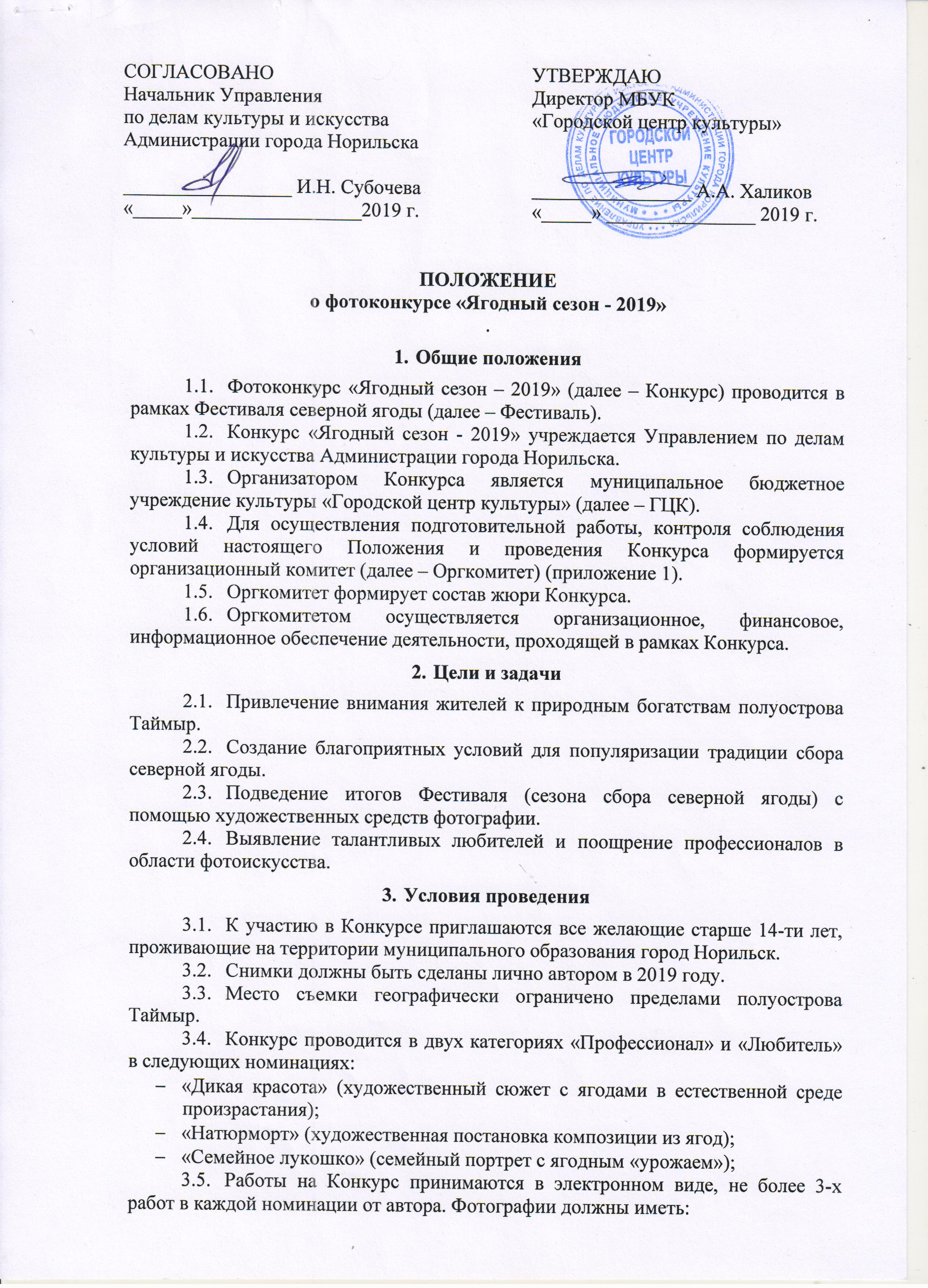 высокое качество;формат файла JPEG;ширина по меньшей стороне кадра не менее 2000 пикселей;резолюция (DPI) 300;RGB.Предоставление снимка в ином разрешении служит основанием для отказа от дальнейшего рассмотрения членами Жюри.Не разрешается использование водяных знаков, подписей, печатей и других идентификационных знаков автора на работах, предоставленных на Конкурс. Фотографии с впечатанной датой снимка к участию не принимаются.Не разрешается подавать одинаковые кадры в разные номинации.Не допускается использование фотоколлажей и фотомонтажа (склейка нескольких кадров), в том числе добавление, удаление, перемещение объектов, добавление дополнительных графических элементов, изменение фона средствами графических редакторов.На Конкурс не принимаются работы, нарушающие действующее законодательство РФ: пропагандирующие или возбуждающие социальную, расовую, национальную или религиозную ненависть и вражду, а также работы, нарушающие общепринятые морально-нравственные нормы общества. Участник Конкурса гарантирует, что он является автором присланных работ, и факт участия в Конкурсе не нарушает права других лиц. Ответственность за нарушения прав третьих лиц (в том числе, авторских, смежных и иных прав третьих лиц), допущенных участником в связи с предоставлением на Конкурс фотографий, несет сам участник.Принимая участие в Конкурсе, участник соглашается с тем, что его имя и фамилия, конкурсные фотографии могут быть использованы публично, без дополнительного согласия участника и без уплаты ему какого-либо дополнительного вознаграждения. Организатор оставляет за собой право использовать фотоработы с целью популяризации Конкурса и Фестиваля путем размещения на веб-сайте, в социальных сетях, хранения и использования в печатной и другой рекламной продукции. Напечатанные фотоработы участникам не возвращаются и остаются у организатора Конкурса.Порядок проведения На Конкурс вместе с работами подается заявка (приложение 2).Прием заявок и работ осуществляется в рабочие дни Оргкомитетом с 15.08.2019 по 15.09.2019 включительно. Работы принимаются в электронном виде на электронную почту: yagodniysezon@yandex.ruПодведение итогов Конкурса проводится не позднее 24.09.2019 г.Жюри оценивает представленные работы по следующим критериям:соответствие заявленной теме;оригинальность, выразительность сюжета;композиционное решение;креативное название работы.Организаторы Конкурса оставляют за собой право перемещать фотографии в другие категории, номинации без согласия автора.Жюри может не присуждать победу в заявленных настоящим Положением номинациях, если среди представленных к Конкурсу заявок нет работ, соответствующих требованиям и критериям.Жюри путем открытого голосования выявляет победителей.Жюри имеет право учредить специальные призы. Обладатели специальных призов награждаются специальными дипломами и подарками.НаграждениеПо итогам Конкурса учреждаются I, II и III места в каждой категории и номинации.Победители Конкурса награждаются дипломами победителей Конкурса и подарками. По решению жюри лучшие работы участников, не вошедшие в число победителей, могу быть отмечены дипломами участников и поощрительными призами.  Информация о церемонии награждения победителей и участников Конкурса будет сообщена дополнительно.ФинансированиеФинансирование Конкурса осуществляется из бюджетных средств, спонсорской помощи.Приложение 1Оргкомитет КонкурсаПриложение 2ЗАЯВКАна участие в фотоконкурсе «Ягодный сезон - 2019»Категория (нужное отметить):ПрофессионалЛюбительСогласие на обработку персональных данных__________________________________ /__________________________/подпись                                                 расшифровка подписи«____»___________ 2019г. Субочева Ирина Николаевнаначальник Управления по делам культуры и искусства Администрации города НорильскаСемёнова Лариса Николаевназаместитель начальника Управления по делам культуры и искусства Администрации города НорильскаДружинина Елена Юрьевнаглавный специалист отдела развития отраслевых услуг Управления по делам культуры и искусства Администрации города НорильскаХаликов Александр Альбертовичдиректор МБУК «ГЦК»Папандопуло Наталья Юрьевназаместитель директора МБУК «ГЦК»Бакланова Дарья ДмитриевнаРуководитель клубного формирования «Фотостудия Fotolab» МБУК «ГЦК»ФИО участника(полностью)Возраст (полных лет) Номинации с указанием количества и названия работ«Дикая красота» кол-во ____ шт.НазваниеНоминации с указанием количества и названия работ«Дикая красота» кол-во ____ шт.НазваниеНоминации с указанием количества и названия работ«Дикая красота» кол-во ____ шт.НазваниеНоминации с указанием количества и названия работ«Натюрморт»кол-во ____ шт.НазваниеНоминации с указанием количества и названия работ«Натюрморт»кол-во ____ шт.НазваниеНоминации с указанием количества и названия работ«Натюрморт»кол-во ____ шт.НазваниеНоминации с указанием количества и названия работ«Семейное лукошко»кол-во ____ шт.НазваниеНоминации с указанием количества и названия работ«Семейное лукошко»кол-во ____ шт.НазваниеНоминации с указанием количества и названия работ«Семейное лукошко»кол-во ____ шт.НазваниеКонтактный телефонКонтактныйe-mailСфера деятельности 